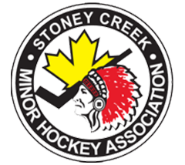 STONEY CREEK MINOR HOCKEY AWARD NOMINATIONSSTONEY CREEK MINOR HOCKEY AWARD NOMINATIONSSTONEY CREEK MINOR HOCKEY AWARD NOMINATIONSSTONEY CREEK MINOR HOCKEY AWARD NOMINATIONSThe Dave HagelMemorial AwardThe Dave HagelMemorial AwardThe Gene BlanchardMemorial AwardThe Gene BlanchardMemorial AwardThe Joe ClearyMemorial AwardThis award, donated by Dave Hagel Sports, in memory of Dave Hagel, is awarded each year to the PLAYER who exemplifies good citizenship, both on and off the ice (sports, school and community activities)This award, donated by Dave Hagel Sports, in memory of Dave Hagel, is awarded each year to the PLAYER who exemplifies good citizenship, both on and off the ice (sports, school and community activities)This award is given each year to the person, other than a player, who has contributed the most to the Stoney Creek Minor Hockey Association.  The recipient of this award is automatically conferred as a Lifetime Member of the Stoney Creek Minor Hockey AssociationThis award is given each year to the person, other than a player, who has contributed the most to the Stoney Creek Minor Hockey Association.  The recipient of this award is automatically conferred as a Lifetime Member of the Stoney Creek Minor Hockey AssociationThis award is given each year to the person, other than a member of the SCMHA Board of Directors, who has made an outstanding and unselfish contribution to the Stoney Creek Minor Hockey AssociationPlease indicate the award being nominated:[      ]   Dave Hagel Award              [      ]  Gene Blanchard Lifetime           [     ]   Joe ClearyPlease indicate the award being nominated:[      ]   Dave Hagel Award              [      ]  Gene Blanchard Lifetime           [     ]   Joe ClearyPlease indicate the award being nominated:[      ]   Dave Hagel Award              [      ]  Gene Blanchard Lifetime           [     ]   Joe ClearyPlease indicate the award being nominated:[      ]   Dave Hagel Award              [      ]  Gene Blanchard Lifetime           [     ]   Joe ClearyPlease indicate the award being nominated:[      ]   Dave Hagel Award              [      ]  Gene Blanchard Lifetime           [     ]   Joe ClearyNominator Name:  Nominator Name:  Nominator Name:  Nominator Email and Telephone Number:Nominator Email and Telephone Number:Nominee Name:  Nominee Name:  Nominee Name:  Nominee Email and Telephone Number (if available):Nominee Email and Telephone Number (if available):Describe the Nominee’s qualifications for this award (personality traits, accomplishments, examples of achievements, highlights)________________________________________________________________________________________________________________________________________________________________________________________________________________________________________________________________________________________________________________________________________________________________________________________________________________________________________________________________________________________________________________________________________________________________________________________________________________________________________________________________________________________________________________________________________________________________________________________________________________________________________________________________________________________________________________________________________________________________________________________________________________________________________________________________________________________________________________________________________________________________________________________________________________________________________________________________________________________________________________________________________________________________________________________________________________________________________________________________Describe the Nominee’s qualifications for this award (personality traits, accomplishments, examples of achievements, highlights)________________________________________________________________________________________________________________________________________________________________________________________________________________________________________________________________________________________________________________________________________________________________________________________________________________________________________________________________________________________________________________________________________________________________________________________________________________________________________________________________________________________________________________________________________________________________________________________________________________________________________________________________________________________________________________________________________________________________________________________________________________________________________________________________________________________________________________________________________________________________________________________________________________________________________________________________________________________________________________________________________________________________________________________________________________________________________________________________Describe the Nominee’s qualifications for this award (personality traits, accomplishments, examples of achievements, highlights)________________________________________________________________________________________________________________________________________________________________________________________________________________________________________________________________________________________________________________________________________________________________________________________________________________________________________________________________________________________________________________________________________________________________________________________________________________________________________________________________________________________________________________________________________________________________________________________________________________________________________________________________________________________________________________________________________________________________________________________________________________________________________________________________________________________________________________________________________________________________________________________________________________________________________________________________________________________________________________________________________________________________________________________________________________________________________________________________Describe the Nominee’s qualifications for this award (personality traits, accomplishments, examples of achievements, highlights)________________________________________________________________________________________________________________________________________________________________________________________________________________________________________________________________________________________________________________________________________________________________________________________________________________________________________________________________________________________________________________________________________________________________________________________________________________________________________________________________________________________________________________________________________________________________________________________________________________________________________________________________________________________________________________________________________________________________________________________________________________________________________________________________________________________________________________________________________________________________________________________________________________________________________________________________________________________________________________________________________________________________________________________________________________________________________________________________Describe the Nominee’s qualifications for this award (personality traits, accomplishments, examples of achievements, highlights)________________________________________________________________________________________________________________________________________________________________________________________________________________________________________________________________________________________________________________________________________________________________________________________________________________________________________________________________________________________________________________________________________________________________________________________________________________________________________________________________________________________________________________________________________________________________________________________________________________________________________________________________________________________________________________________________________________________________________________________________________________________________________________________________________________________________________________________________________________________________________________________________________________________________________________________________________________________________________________________________________________________________________________________________________________________________________________________________Submission:-email form to nancypettorossi@scmha.ca                   -OR-               -mail nomination form to: Secretary                                                                                                                                                                      Stoney Creek Minor Hockey Association                                                                                                                                                                      P. O. Box 99061                                                                                                                                                                       RPO Heritage Green                                                                                                                                                                      Stoney Creek ON L8J 2P7Submission:-email form to nancypettorossi@scmha.ca                   -OR-               -mail nomination form to: Secretary                                                                                                                                                                      Stoney Creek Minor Hockey Association                                                                                                                                                                      P. O. Box 99061                                                                                                                                                                       RPO Heritage Green                                                                                                                                                                      Stoney Creek ON L8J 2P7Submission:-email form to nancypettorossi@scmha.ca                   -OR-               -mail nomination form to: Secretary                                                                                                                                                                      Stoney Creek Minor Hockey Association                                                                                                                                                                      P. O. Box 99061                                                                                                                                                                       RPO Heritage Green                                                                                                                                                                      Stoney Creek ON L8J 2P7Submission:-email form to nancypettorossi@scmha.ca                   -OR-               -mail nomination form to: Secretary                                                                                                                                                                      Stoney Creek Minor Hockey Association                                                                                                                                                                      P. O. Box 99061                                                                                                                                                                       RPO Heritage Green                                                                                                                                                                      Stoney Creek ON L8J 2P7Submission:-email form to nancypettorossi@scmha.ca                   -OR-               -mail nomination form to: Secretary                                                                                                                                                                      Stoney Creek Minor Hockey Association                                                                                                                                                                      P. O. Box 99061                                                                                                                                                                       RPO Heritage Green                                                                                                                                                                      Stoney Creek ON L8J 2P7